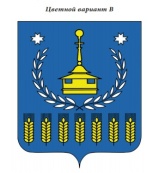 СОВЕТ ДЕПУТАТОВМУНИЦИПАЛЬНОГО ОБРАЗОВАНИЯ«МУНИЦИПАЛЬНЫЙ ОКРУГ ВОТКИНСКИЙ РАЙОН УДМУРТСКОЙ РЕСПУБЛИКИ»«УДМУРТ ЭЛЬКУНЫСЬ ВОТКА ЁРОС МУНИЦИПАЛ ОКРУГ»МУНИЦИПАЛ КЫЛДЫТЭТЫСЬДЕПУТАТЪЁСЛЭН КЕНЕШСЫРЕШЕНИЕ «26» августа 2022  года                                                                           №288г. Воткинск  О внесении изменений в решение Совета депутатов муниципального образования «Муниципальный округ Воткинский район Удмуртской Республики» от 16.12.2021 года № 127 «О бюджетe муниципального образования «Муниципальный округ Воткинский район Удмуртской Республики» на 2022 год и на плановый период 2023 и 2024 годов»В соответствии с Бюджетным кодексом Российской Федерации, руководствуясь Законом Удмуртской Республики от 8 июня 2021 года № 62-РЗ «Об отдельных вопросах, связанных с образованием на территории Удмуртской Республики муниципальных округов», Уставом муниципального образования «Муниципальный округ Воткинский район Удмуртской Республики». Совет  депутатов муниципального образования «Муниципальный округ Воткинский район Удмуртской Республики» первого созыва РЕШАЕТ: Внести в решение Совета депутатов муниципального образования «Муниципальный округ Воткинский район Удмуртской Республики» от 16.12.2021 года №127 «О бюджетe муниципального образования «Муниципальный округ Воткинский район Удмуртской Республики» на 2022 год и на плановый период 2023 и 2024 годов» следующие изменения:1.1. в статье 10 «Особенности использования в 2022 году средств, получаемых отдельными юридическими лицами из бюджета муниципального образования «Муниципальный округ Воткинский район Удмуртской Республики»а) в пункте 5  подпункт 1 изложить в новой редакции:«5.1). Управление Федерального казначейства по Удмуртской Республике в соответствии с пунктом 1 статьи 220.2 Бюджетного Кодекса Российской Федерации осуществляет отдельные функции Управления финансов Администрации муниципального образования «Муниципальный округ Воткинский район Удмуртской Республики», связанные:          1) с открытием и ведением лицевых счетов, предназначенных для учета операций со средствами получателей средств из бюджета, участников казначейского сопровождения, источником финансового обеспечения которых являются средства бюджета муниципального образования «Муниципальный округ Воткинский район Удмуртской Республики»;          2) с санкционированием операций по расходам получателей средств из бюджета, участников казначейского сопровождения, которым открыты лицевые счета в Управлении Федерального казначейства по Удмуртской Республике, источником финансового обеспечения которых являются средства бюджета муниципального образования «Муниципальный округ Воткинский район Удмуртской Республики».»;б) в пункте 5  подпункт 2 изложить в новой редакции:«5.2). Казначейскому сопровождению в соответствии со статьями 242.23, 242.26 Бюджетного Кодекса Российской Федерации подлежат:         1) средства, получаемые на основании муниципальных контрактов, договоров (соглашений), контрактов (договоров), источником финансового обеспечения исполнения которых являются предоставляемые из бюджета муниципального образования «Муниципальный округ Воткинский район Удмуртской Республики» средства, к которым не могут быть отнесены авансы и расчеты:         по муниципальным контрактам, заключаемым на сумму менее 50 миллионов рублей;         по контрактам (договорам), заключаемым на сумму менее 50 миллионов рублей бюджетными или автономными учреждениями, лицевые счета которым открыты в Управления финансов Администрации муниципального образования «Муниципальный округ Воткинский район Удмуртской Республики», за счет средств, указанным учреждениям в соответствии с законодательством;         2) средства, получаемые участниками казначейского сопровождения, в случаях, установленных федеральными законами, решениями Правительства Российской Федерации, Удмуртской Республики, муниципальными правовыми актами (включая средства, указанные в абзаце четвертом подпункта 1 статьи 242.27 БК РФ).»;2. Опубликовать настоящее решение в Вестнике правовых актов муниципального образования «Муниципальный округ Воткинский район Удмуртской Республики» и разместить на официальном сайте Воткинского района в сети «Интернет».3. Настоящее решение вступает в силу со дня опубликования.Председатель Совета депутатовмуниципального образования                                                              М.В. ЯркоГлава муниципального образования                                                   И.П. Прозоровг.Воткинск«26»  августа 2022 года№288